План-отчет работы организации в статусе базовой площадки на период 2023-2024 гг.Базовая площадка «Формирование системы профилактики учебной неуспешности в инклюзивной школе с низкими образовательными результатами»№п/пНаименование мероприятийСроки, место проведениямероприятийКатегория участниковФорма представления итоговых материаловФИО ответственных (исполнителей)Отчет о выполненииФормирование команды для реализации деятельности БП14.04-20.04.2023Рабочая группаприказРюмина Ж.Ю.Приказ № 39 от 24.04.23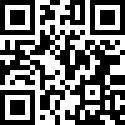 Формирование плана работы БП на 2023 год, создание страницы на сайте школы14.04-20.04.2023Рабочая группаСсылка на страницу на сайте школыРюмина Ж.Ю.Участие в стратегических сессиях ИРОАпрельМайСентябрьОктябрь 2023Член рабочей группыОтчет по ТЗРюмина Ж.Ю.Обучение на программе повышения квалификации ВШЭ для управленческих работников ШНОР и ШНСУАпрель-май 2023УдостоверенияПроект концепции развития ШНОРУчастники  7 педагогов
Разработка и апробация адресной программы «Адаптация детей мигрантов с неродным русским языком» для пришкольных лагерей с дневным пребыванием детей. Август2023Рабочая группаПроект программыРюмина Ж.Ю.Разработка и апробация программы сотрудничества (Школа для родителей) с родителями низкомотивированных и слабоуспевающих обучающихся.Декабрь 2023АдминистрацияПроект программыРюмина Ж.Ю.Разработка «Социального навигатора» в рамках работы с родителями детей-мигрантов.Февраль 2024Администрация педагогиВеб-ресурсРюмина Ж.Ю.Разработка и реализация программы «Психологическая поддержка обучающихся с трудностями в обучении» в рамках работы «Службы медиация»Декабрь 2023Рабочая группаПроект программыРюмина Ж.Ю.Разработки уроков с применением учителем межпредметных технологий, способствующих интересному и понятному преподнесению информации, в том числе для детей-мигрантов.Декабрь 2023ПедагогиКонспекты уроковРюмина Ж.Ю.Формирование банка практик Февраль 2024Рабочая группаМетодические материалыРюмина Ж.Ю.Разработка пакета ЛНА, обеспечивающих функционирование внутришкольной системы профилактики учебной неуспешности.Февраль 2024АдминистрацияШаблоны и примеры документовРюмина Ж.Ю.Разработка цифрового методического кейса Февраль 2024Администрация педагогиЦифровой методический кейс по заданной формеРюмина Ж.Ю.Распространение опыта  формирования внутришкольной системы профилактики учебной неуспешности через семинары, вебинары и мастер-классыВ течение всего периодаАдминистрация педагогиПрограммы семинаров, пострелизыРюмина Ж.Ю.